Section 1: School detailsSection 2: Project titleSection 6: Tender detailsSection 7: Financial LiabilitiesSection 7: Financial Liabilities (continued)Section 8: Certification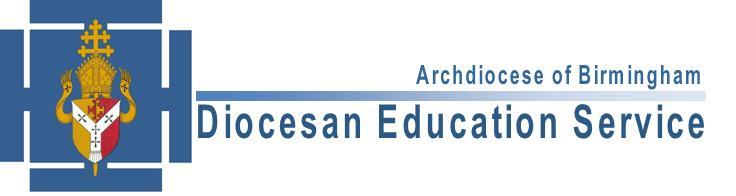                                                        Approval updated 01/04/2020Voluntary-aided SCA Funded school building projects:
application for approvalVoluntary-aided SCA Funded school building projects:
application for approvalNotes:Where tick boxes appear, please tick those that apply.Please complete all sections of the form, including original signatures.	Was tender obtained by competition following the code of procedure for single stage selective tendering?Please show all figures in 100% terms (include the 10% Governors contribution in the SCA column, please do not show it as a separate amount within the Governors Non-Aided column)*VAT should always be charged at 20% and shown at section D above, if no VAT is shown or is less         than 20% please give details below:VA Grant - spend profileCan you confirm that the project will be finalised within the financial year of approval: Yes                  No   SCA is a one year programme and we expect all projects to be completed by 31st March 2021.  Indicate below the expected spend profile of governors’ aided expenditure (give the month the claim is expected to be paid, not the month the work is carried out).                            SCAThe governing body is reminded of their responsibility to appoint, a consultant who holds Professional Indemnity Insurance.  I/We certify that this form is correct and that the project will comply with all relevant statutory requirements including those listed below:Education (School Premises) regulations 1999;The Workplace (Health, Safety and Welfare) Regulations 1992;The Construction (Design and Management) Regulations 1994;Building Regulations 2000 (SI 2000/2531) as amended;Disability Discrimination Act 1995 Parts 3 and 4: as amended by The Special Educational Needs and Disability Act 2001;Where the cost of work exceeds the current OJEU threshold we confirm we have followed the EU procurement rules.Where the cost of services exceeds the current OJEU threshold we confirm we have followed the EU procurement rules.That professional fees do not exceed 15% of the governors aided building work costs.A.	Consultant or Chair of governing body (where a consultant has not been appointed) Does the above named consultant require access to the CPAS system for this project (ie Project Manager)?Please email this form to:s.leahy@bdes.org.uk  (please ensure that the form is signed before emailing it to us)
Alternatively you can send the form to:                                                         Sharon Leahy                                                      Diocesan Education Service                                                      Don Bosco House                                                      Coventry Road                                                      Coleshill, Birmingham B46 3EA 